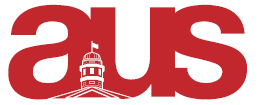 F1920-12Motion to Approve the AUS FY2020 Operating BudgetWhereas, Financial By-laws, Article 7.1 reads: “The Vice-President Finance shall prepare the AUS budget each year;”Whereas, Financial By-laws, Article 7.4 reads: “A detailed budget must be presented to Council for ratification no later than the 31st of October.” Similarly, Article 7.4.1 reads: “A detailed budget includes all revenues and expenses of the AUS.”; Whereas, the FMC unanimously approved the AUS FY2020 Operating Budget;   Be it resolved, that: The AUS FY2020 Operating Budget, attached in Appendix B, be approved. 